Polar Bear 	   Keep this bear white and cut it out and fold it on the dotted line. 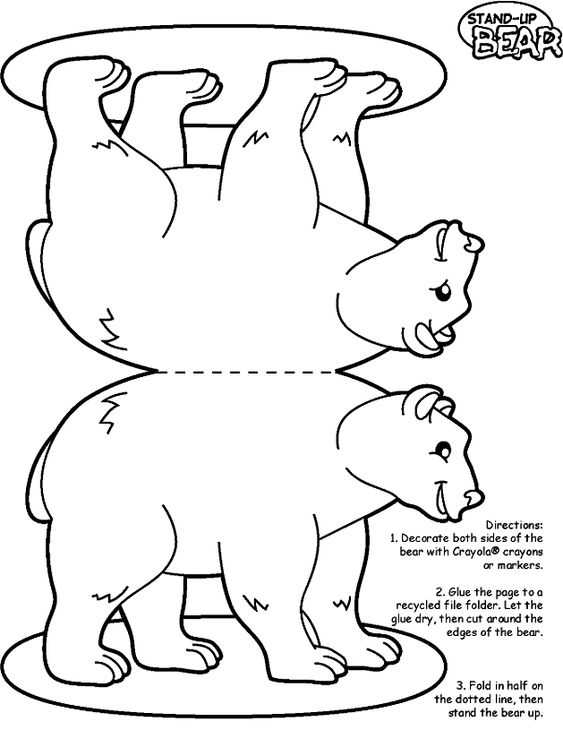 Sun Bear           Colour this little bear black with a light snout. Give it long claws.Moon Bear          Colour a light moon on this bear’s chest and the rest black.Sloth Bear   Colour this bear black and shaggy.  Give it a long tongue and claws.Spectacled Bear  	Give this little bear some yellow designs on its face and colour its body black.Panda Bear            Colour ears, legs and eyes black and leave the rest white.Brown Bear   Colour this big bear brown.Black Bear     Colour this bear all black.